Неформальные объединения молодёжи.Наряду с детскими общественными объединениями и организациями в нашем обществе функционируют и так называемые «неформальные объединения детей, подростков и молодёжи». Неформальное молодежное объединение – своеобразное культурное течение, включающее в себя большое количество молодых людей, существующее на протяжении нескольких десятилетий, часто имеющее международный характер. Неформальные объединения есть способ свободного самовыражения, неограниченного проявления инициативы и бесконтрольного (со стороны взрослых) общения. Они могут принимать большие или меньшие количественные размеры, носить характер нездоровой эпидемии, иметь как социально значимые или индифферентные (нейтральные, не представляющие угрозы для общества), так и асоциальные цели. Направленность неформальных молодежных объединений представлена широким спектром: от явно асоциальных группировок до вполне безобидных и законопослушных. Различные неформальные молодежные объединения имеют свою идеологию, специфику типичных видов деятельности, символику одежды, сленг и т. п. Неформальная группа –это группа, деятельность, которой определяется, прежде всего, активностью ее членов, а не инструкциями каких-либо инстанций. Неформальные группы играют важную роль в жизни детей, подростков и молодежи, удовлетворяют их информационные, эмоциональные и социальные потребности: дают возможность узнать то, о чем не так просто поговорить со взрослыми, обеспечивают психологический комфорт, учат выполнению социальных ролей. Обычно неформальная группа насчитывает от 3-5 до нескольких десятков человек. Контакты ее членов носят ярко выраженный личностный характер. Эта группа не всегда имеет четкую организацию, чаще порядок основан на традиции, уважении и авторитете. Факторами ее сплочения служат симпатии, привычки, интересы ее членов. Она имеет одного или нескольких неформальных лидеров. Основной формой деятельности является общение членов группы, которое удовлетворяет потребности в психологическом контакте. Как правило, школьники общаются в небольших контактных группах в 5-10 человек, часто относят себя к сторонникам того или иного течения, которые характеризуются разными признаками: возрастной и социальной принадлежностью, формой организации, направленностью. Антисоциальные группы – это криминальные, агрессивно-националистические группы. Особую социальную опасность представляет явный рост националистических молодежно-подростковых организаций – либо неформальных, либо прячущихся за вывеской «патриотической» деятельности. Принадлежность к той или иной неформальной группе – часто обязательный элемент процесса социализации в подростковом возрасте. Именно входя в ту или иную группу сверстников, подросток имеет возможность осваивать модели межличностного общения, «примерять» на себя разнообразные социальные роли. Общеизвестно, что дети, подростки и молодежь, в силу различного рода причин не имевшие возможности постоянного общения со сверстниками (инвалидность, психологические особенности личности, жизнь в месте, отдаленном от людей и т.п.), в более позднем возрасте испытывают трудности в создании семьи, в отношениях с сослуживцами, внутриличностные проблемы и т.д. Большинство членов неформальных объединений, в отличие от своих сверстников, не входящих в подобные объединения, характеризуются зрелостью в социальном отношении. Они менее подвержены юношескому инфантилизму, самостоятельно определяют истинность общественных ценностей, более гибкие в своем поведении в конфликтных ситуациях, обладают волевым характером. Неформальная среда общения порой является для подростка (особенно для подростка «группы риска») единственной сферой социализации. Нередко, имея сложные взаимоотношения в семье или не посещая регулярно какое-либо внешкольное учреждение, подросток вынужден примыкать к той или иной группе (группировке), автоматически принимая систему ее норм и ценностей, которая не всегда оказывается социально положительной. Возникновение преступной группы можно отчасти рассматривать как явление стихийное. Преступные группы образуют, как правило, люди без определенных занятий, которые нигде не работают и не учатся: хулиганы, насильники, воры, наркоманы, бродяги, которые совершают различные преступления с целью удовлетворения личных интересов и потребностей. Постепенно преступная группа переходит к более сложным организованным группам и наиболее опасной форме соучастия — преступным сообществам, основными признаками которых являются сплоченность и целевая установка на совершение особо тяжких преступлений, наличие сложных организационно-иерархических связей с тщательной конспирацией, системой защитных мер, внутренней контрразведкой, охранниками, боевиками и т. д. Организованные преступные группы имеют коллегиальный орган руководства, информационную базу, устав в виде перечня неформальных норм, традиций, законов, санкций.. Взрослые, нередко ранее судимые лидеры, вовлекают подростков и юношей в деятельность преступных групп. Ими используются самые разнообразные, иногда весьма ухищренные способы: «выгодные» корыстные предложения, «товарищеские» просьбы и обязательства, льстивые уговоры, советы; постепенное приобщение подростков и юношей к совместным выпивкам, а иногда и к развратным действиям. Могут применяться шантаж, угрозы, обман, а также избиения и истязания. Уважаемые жители ЗАТО Свободный если вам стало известно о моложёных группах асоциальной направленности или о взрослых лицах, вовлекающих несовершеннолетних в преступную деятельность просим сообщить по телефону 5-84-72 или 02. ОМВД России ЗАТО Свободный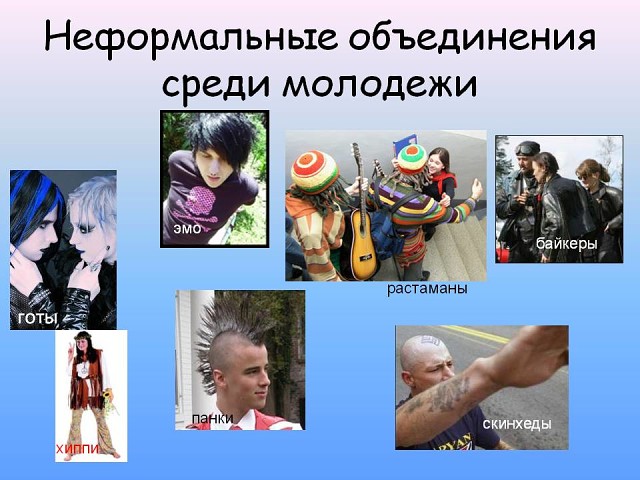 